Smlouva na odběr výrobků a služeb pro účely plnění povinného podílu zaměstnávání osobse zdravotním postiženímuzavřená podle zákona č. 89/2012 Sb., občanský zákoník
a ve smyslu § 81 odst. 2 písm. b) zákona č. 435/2004 Sb., o zaměstnanosti, ve znění pozdějších předpisůmezi společnostíVPT Partner s.r.o.Čechova 406397 01 PísekIČ: 26105985 zapsaná u Krajského soudu v Českých Budějovicích pod spisovou značkou C 14246 zastoupená Jiřím Římanem, jednatelem společnosti (dále jen „Dodavatel")aspolečnostíVÝZKUMNÝ ÚSTAV ROSTLINNÉ VÝROBY V.V.I.Drnovská 507/7316106 Praha 6IČ: 00027006zapsán v rejstříku veřejných výzkumných institucí vedeném Ministerstvem školství ČR zastoupená Ing. Františkem Brožíkem, pověřeným řízením VÚRV, v .v. i.(dále jen „Odběratel")Dodavatel prohlašuje, že splňuje veškeré podmínky pro to, aby mohl Odběrateli poskytovat výrobky a služby pro účely plnění povinného dílu zaměstnávání osob se zdravotním postižením ve smyslu § 81 odst. 2 písm. a) zákona č. 435/2004 Sb., o zaměstnanosti, ve znění pozdějších předpisů (dále jen „ZZ"), zejména, že Dodavatel disponuje potřebným množstvím zaměstnanců na zřízených nebo vymezených chráněných pracovních místech (dle § 75 ZZ), kteří jsou osobami se zdravotním postižením. Dodavatel je veden v Katalogu organizací zaměstnávajících více než 50 % osob se zdravotním postižením a osob se zdravotním postižením samostatně výdělečně činných vedeným při Ministerstvu práce a sociálních věcí.Odběratel si u Dodavatele pro kalendářní rok 2020 rezervuje kapacitu pro odběr, resp. odběry výrobků a služeb spojených s provozem tiskových zařízení pro účely plnění povinného dílu zaměstnávání osob se zdravotním postižením ve smyslu § 81 odst. 2 písm. a) ZZ, a to v celkovém objemu ve výši 100.000 Kč bez DPH (dále jen„Rezervovaný objem").Výši Rezervovaného objemu je Odběratel oprávněn upravovat nejpozději do 31. 10. 2020 s tím, že zvýšení Rezervovaného objemu je možné provést pouze s předchozím písemným souhlasem Dodavatele. Odběratel je povinen v kalendářním roce 2020 vyčerpat celou výši Rezervovaného objemu (tj. odebrat od Dodavatele příslušné výrobky a služby v rozsahu Rezervovaného objemu) rezervovanou u Dodavatele ke dni 31. 10. 2020 (dále jen „Závazně rezervovaný objem"), a to na základě objednávek v čase a složení výrobků a služeb dle jeho uvážení. Odběratel je však zároveň povinen tyto své objednávky plánovat tak, aby Dodavatel mohl být schopen mu výrobky a služby v rozsahu Závazně rezervovaného objemu dodat do konce kalendářního roku 2020.V případě, že Odběratel z jakéhokoliv důvodu nevyčerpá do konce kalendářního roku 2020 celý Závazně rezervovaný objem (tj. neodebere od Dodavatele příslušné výrobky a služby v rozsahu Závazně rezervovaného objemu), pak má Dodavatel právo požadovat smluvní pokutu ve výši 12 % z nevyčerpané části Závazně rezervovaného objemu. Tím není dotčeno právo Dodavatele na náhradu vzniklé škody v plné výši.Dodavatel je povinen rezervovat pro Odběratele svou kapacitu v rozsahu Závazně rezervovaného objemu.Odběratel a Dodavatel sjednávají, že ceny za dodávky výrobků a služeb dodávaných Dodavatelem Odběrateli podle této smlouvy (resp. v souvislosti s ní), budou navýšeny o 12 % nad rámec cen individuálně výslovně sjednaných. Navýšení cen se nevztahuje na alternativní renovované laserové tonery.Dodavatel se zavazuje, že nejpozději do 30 kalendářních dnů od zaplacení poskytnutého plnění vloží údaje o poskytnutém plnění do evidence vedené pro tento účel ministerstvem práce a sociálních věcí.Dodavatel nejpozději do 31.1.2021 zašle Odběrateliprohlášení o přepočtených stavech zaměstnanců na zřízených nebo vymezených chráněných pracovních místech (dle § 75 ZZ), kteří jsou osobami se zdravotním postižením a které Dodavatel zaměstnával ve sledovaném období, apotvrzení o celkové výši dodávek výrobků a služeb (v Kč), které Dodavatel pro Odběratele realizoval ve sledovaném období pro účely plnění povinného dílu zaměstnávání osob se zdravotním postižením ve smyslu § 81 odst. 2 písm. a) ZZ.Dodavatel se zavazuje, že informace, které získá při obchodních plněních pro Odběratele, neposkytne třetím osobám, a bude chápat tyto informace jako obchodní tajemství.Dodavatel a Odběratel prohlašují, že si před uzavřením této smlouvy poskytly všechny informace nezbytné pro rozhodnutí, zda tuto smlouvu uzavřít. Odběratel na sebe přebírá nebezpečí změny okolností ve smyslu § 1765 odst. 2 zákona č. 89/2012 Sb., občanský zákoník.Ustanovení této smlouvy, jakož i dispozitivní ustanovení zákona, mají přednost před jakoukoli praxí či zvyklostmi zavedenými mezi Dodavatelem a Odběratelem nebo existujícími v daném odvětví.Jakékoliv změny této smlouvy musí být odsouhlaseny Dodavatelem a Odběratelem v písemné formě. Za písemnou formu nebude pro tento účel považována výměna e-mailových či jiných elektronických zpráv.Tato smlouva se uzavírá na dobu určitou, a to do 31.12.2020.V Praze dne 28. 05. 2020,v Digitálně podepsal . František Ing. František Brožík f k	Datum: 2020.05.28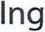 12:58:16+02'00'Za OdběrateleIng. František Brožík, ředitel